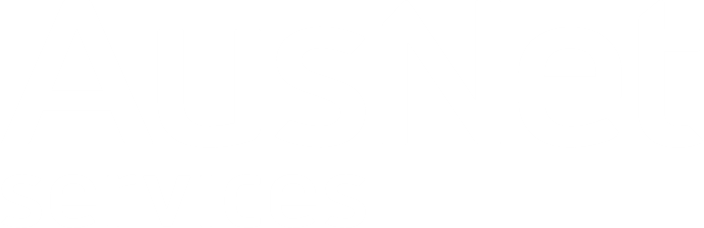 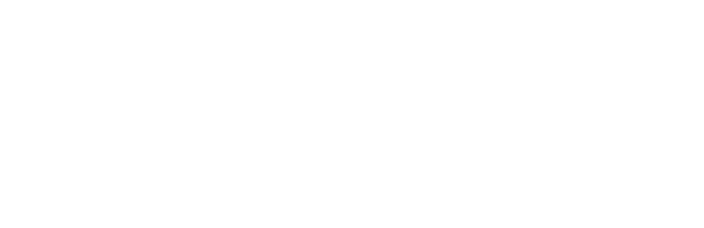 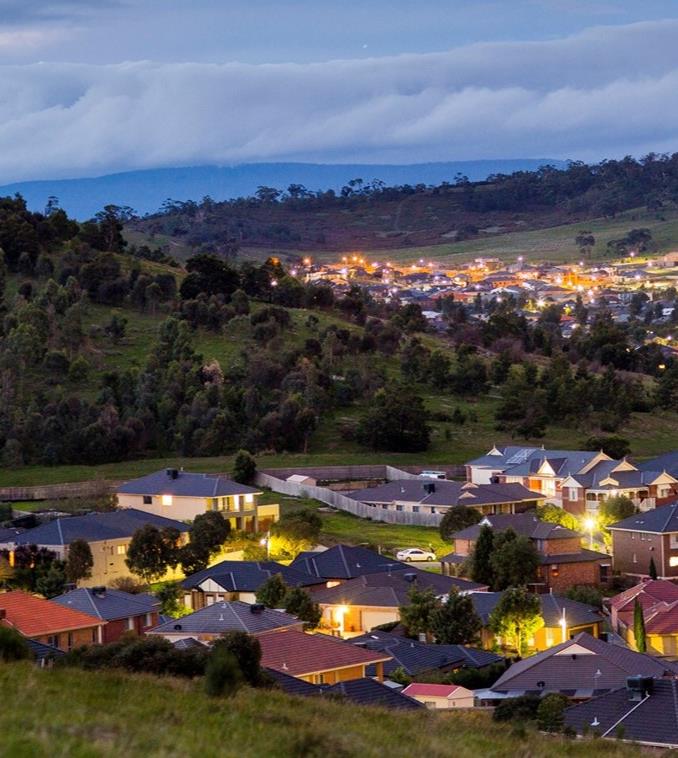 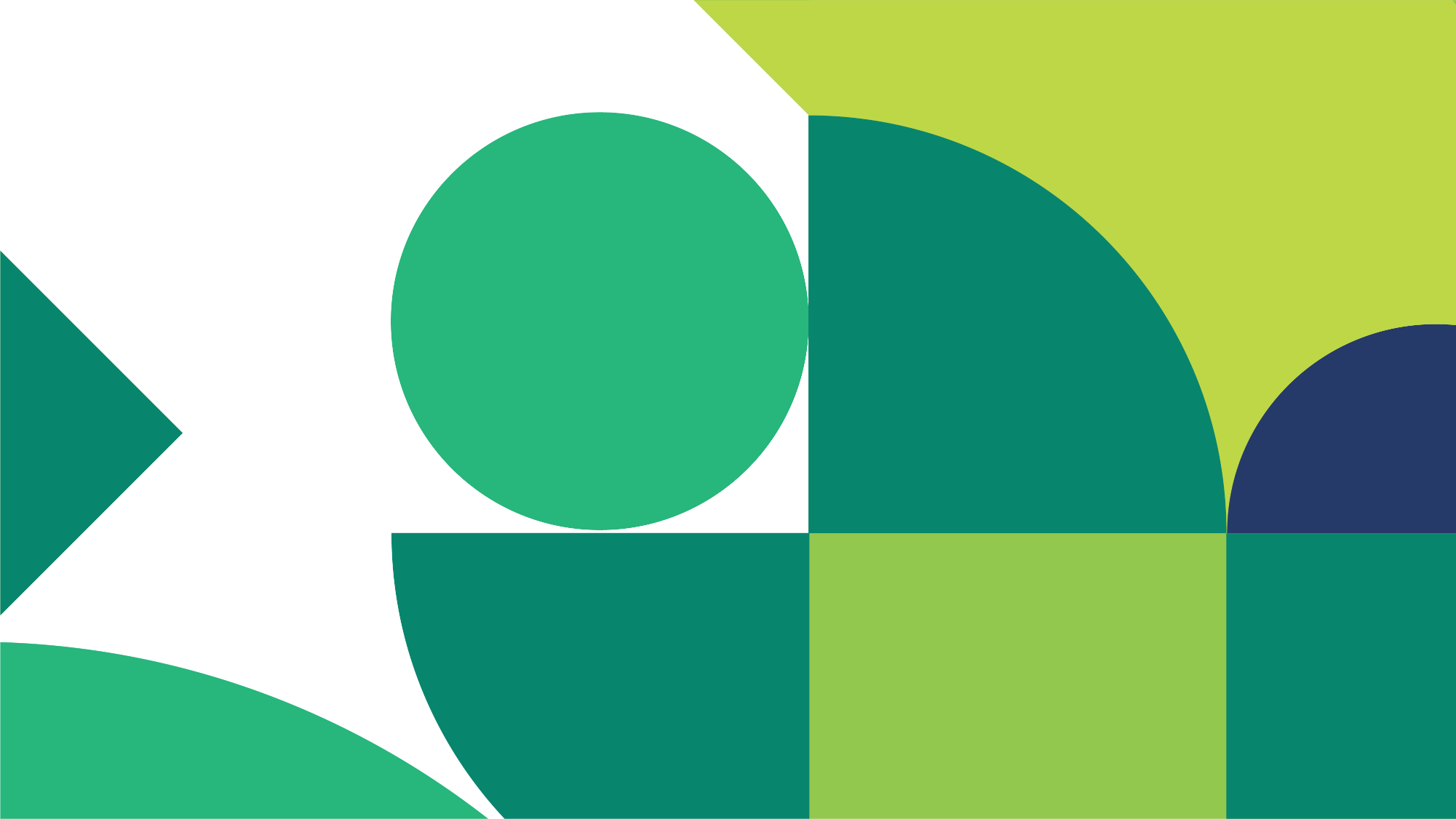 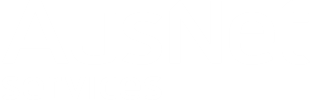 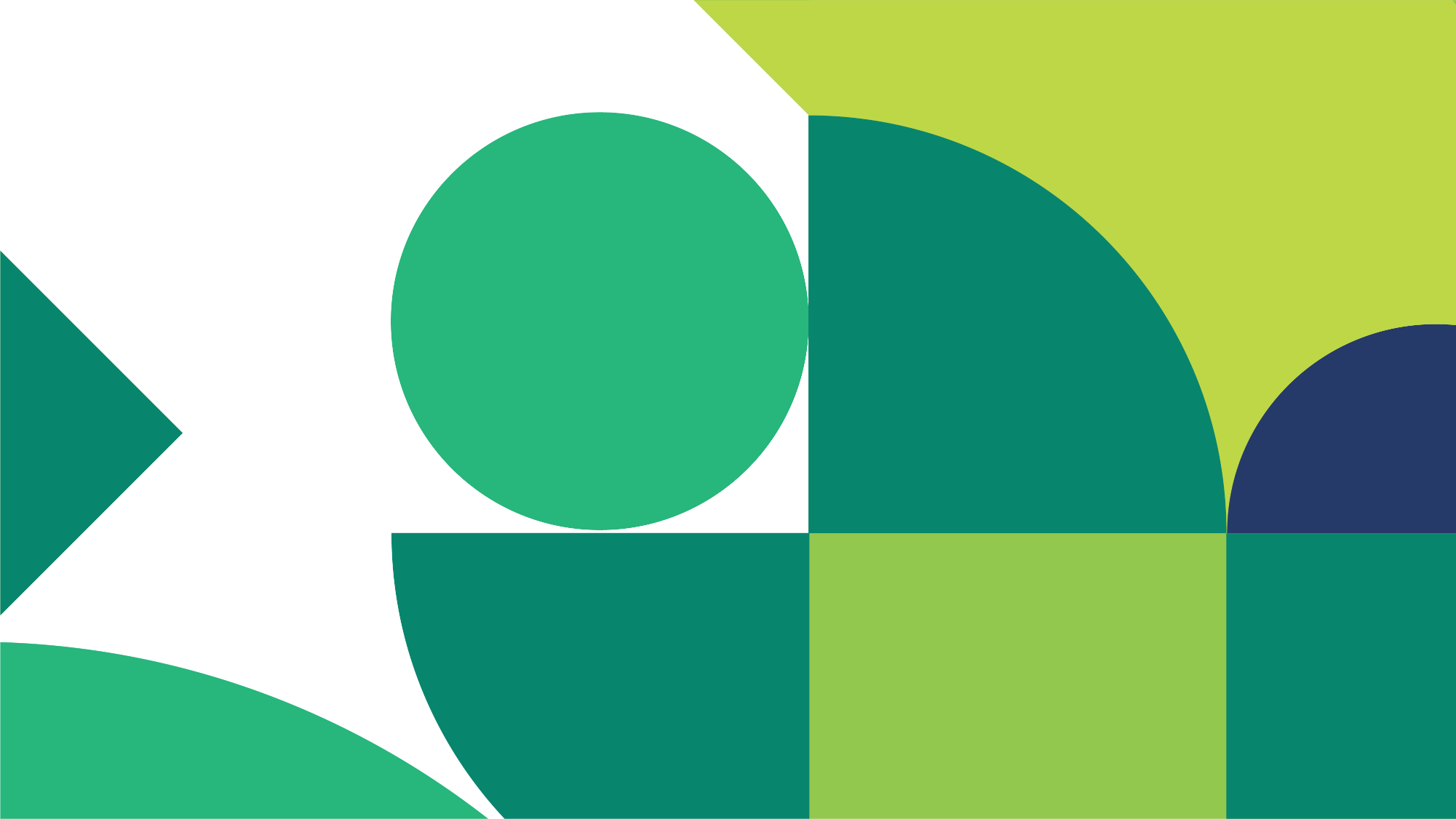 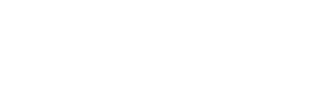 Table 
of contents1.	Background	31.1.	Who is AusNet?	31.2.	Intent of this Document	51.3.	Timelines	61.4.	EOI Communications	62.	EOI Overview	72.1.	Objective	72.2.	Description and Scope of Services	72.3.	Estimated Timeframes	143.	Returnable Schedule: RESPONDENT RESPONSES	153.1.	Respondent Information	153.2.	Technical Requirements	163.3.	Provision of equipment and sub-contracted services	173.4.	Other Requirements	184.	Conditions of this EOI	204.1.	Licence to Use and Intellectual Property Rights	204.2.	Disclaimer	205.	Appendix	215.1.	Appendix 1 - Volume of work performed over the past 5 years	21BackgroundWho is AusNet?AusNet manages a Victorian gas distribution network, transporting gas to approximately 780,000 households and 20,000 businesses across central and western Victoria. This network spans 9,400 kilometres across an area of 60,000 square kilometres. AusNet’s gas distribution area is shown in diagram below.We're focused on building a safe and reliable gas network for our customers year-round. One of the ways we do this, is by renewing older gas mains.Over the last 12 months we have upgraded the gas mains in Western Victoria to future-proof the network. We replaced over 70 kms of low-pressure cast iron, PVC and galvanised low-pressure mains with new high-pressure polyethylene pipes (poly pipes). This included upgrading many of the oldest mains in our network across Melbourne’s inner west, Geelong, Ballarat, Bendigo and Colac.This year we'll continue upgrading mains in Melbourne’s inner west and Geelong and start work on our mains upgrades in Portland, Horsham and Stawell.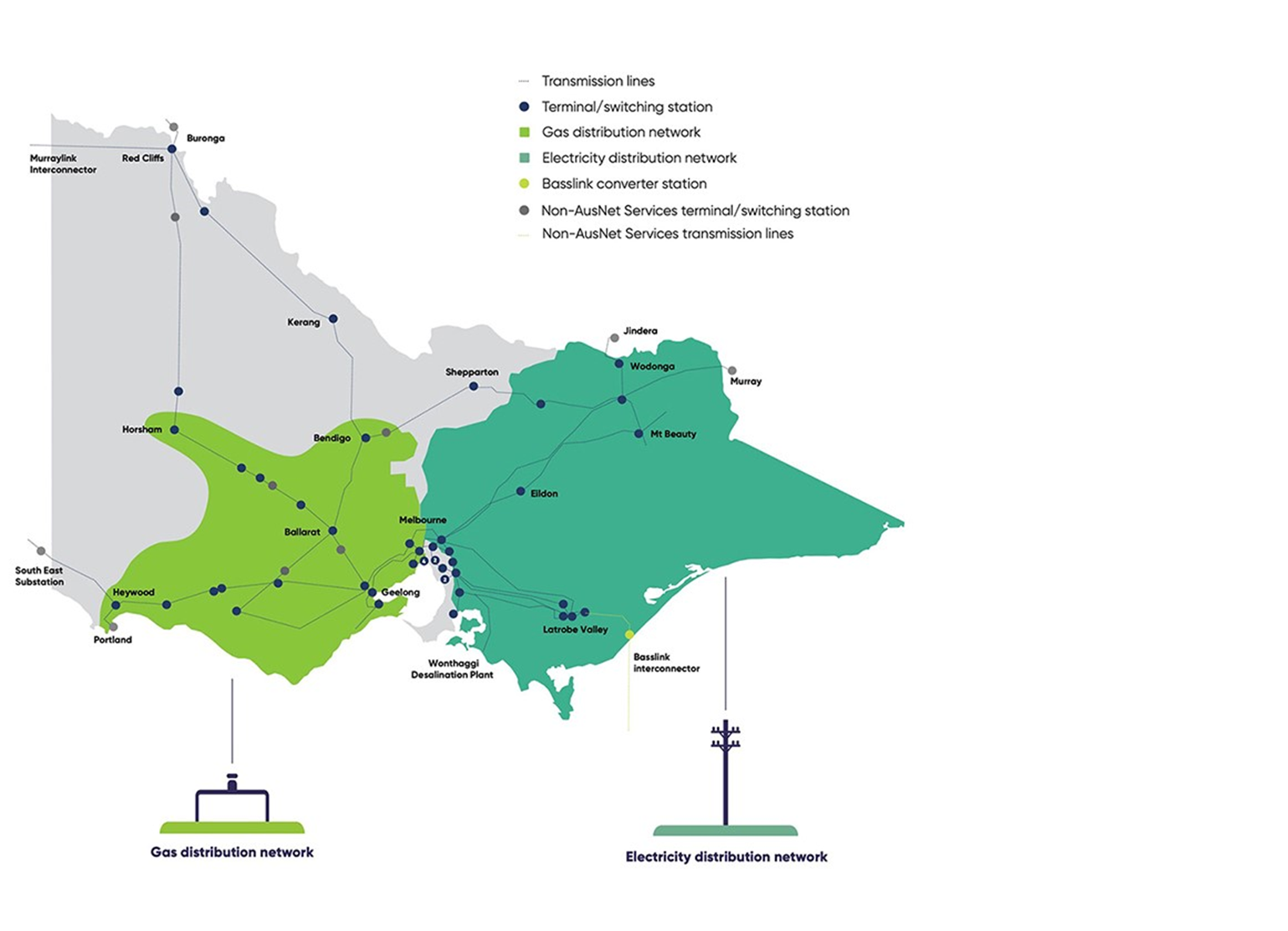 Intent of this DocumentAusNet is seeking an Expression of Interest (EOI) from suitably qualified and capable Delivery Partners to manage the Gas Operations and Maintenance, Asset Replacement, Minor Capital Works and Gas Meter Reading of the Gas Distribution Network for AusNet.The information provided by respondents, will be used to inform AusNet of interested and capable Delivery Partners and/or Suppliers to support AusNet’s next phase in the procurement activity.AusNet is expecting a capability statement, that addresses the information contained in the Description and Scope of the Services.  Further information is detailed in Description of response from EOI participants.Who are we looking for?AusNet is seeking a response from Delivery Partners who have the capability and experience to support AusNet’s objectives both in the volume of work and diversity of the activities involved inOperation and MaintenanceAsset Replacement, Minor Capital and Gas Meter Reading works within AusNet’s Gas Distribution Network.AusNet’s preference is to have responses from organisations who have undertaken similar sized activities in other Gas or Water Distribution businesses.Appendix 1 contains the approximate volume of each activity that has been performed over the last [5] years.This EOI comprises three sections: Section (1) – BackgroundSection (2) – EOI Overview Section (3) – Respondent’s Returnable Schedule; and Section (4) – Conditions of this Expression of Interest (EOI)Note: If Respondent’s organisation is part of any AusNet’s existing panel, or has a valid Master Panel Agreement with AusNet, responses to Section 3.5 Other Requirements will be optional. This EOI is not an offer. It is an invitation for persons to submit a response only. Please take time to read and understand the EOI requirements. Returnable schedules are provided for your use. However, we understand that you may wish to submit using your corporate format. If you choose to do this, please ensure your response has clear and specific references to the returnable schedules (including, as a minimum, both the number of the schedule and the number of the question) to enable the AusNet Services team to efficiently review your responses.Please include other information that your organisation deems relevant to improve the outcome of the intent of this EOI exercise.TimelinesThe indicative key dates and activities are shown below:EOI CommunicationsPlease direct and submit all clarification questions or communications to the EOI contact below:EOI OverviewObjectiveThe purpose of this Request for Expression of Interest (EOI) is to seek from suitably qualified and capable Delivery Partners to manage the Gas Operations and Maintenance, Asset Replacement, Minor Capital Works and Gas Meter Reading of the Gas Distribution Network for AusNet.Description and Scope of ServicesOperations and Maintenance Scheduled and unscheduled maintenanceInspections and condition monitoring24/7 Emergency management & responseCustomer initiated capital projects.DisconnectionsAsset ReplacementScheduled and unscheduled maintenanceAsset replacement or relocations24/7 Emergency management & responseCompany initiated capital projects.Minor Capital WorksNew connectionsCustomer initiated capital projects.Minor Company initiated capital projects.The key services are currently delivered by three business areas:Mains & Services: - Maintenance, inspections and minor capital works on the distribution network.Systems Operations: - Maintenance, inspections and minor capital works on pressure regulation and other strategic equipment on the transmission and distribution network.Gas Supply: - Maintenance works, inspections, retailer requests and replacement programs for domestic, industrial and commercial metering equipment located on the distribution network.Planned MaintenanceThe Delivery Partner is responsible for co-ordination planning and execution of all planned maintenance activities on the Gas Network. This responsibility extends from the outlet of custody transfer stations on the external transmission network up to the meter outlet at domestic or commercial premises. Planned maintenance is conducted in accordance with plans, standard procedures, operating manuals and strategies developed by AusNet and relevant external parties.Unplanned MaintenanceThe Delivery Partner is responsible for co-ordination and execution of all unplanned maintenance activities on the Gas Network. This responsibility extends from custody transfer stations on transmission pipelines up to the meter at domestic or commercial premises. Unplanned maintenance will predominately be related to gas escapes, system operation faults and customer requested work, consequently the responsibility includes mains, services and system operations. Unplanned maintenance is conducted in accordance with plans, standard procedures, operating manuals and strategies developed by AusNet and relevant external parties.Asset ReplacementThe Delivery Partner is responsible for co-ordination and execution of all asset replacement activities on the Gas Network. Asset replacement will predominately be replacement of minor gas assets that are no longer able to be repaired in accordance with AusNet’s procedures, or substantive repair works that essentially replace the asset such that the operating life of the asset is significantly increased. Asset replacement is conducted in accordance with plans, standard procedures, operating manuals and strategies developed by AusNet and relevant external parties.Asset replacement will include work carried out in response to identified problems or defects and could relate to:City Gate regulatorsField regulatorsDistrict regulatorsI&C regulatorsHeatersRenewal of defective domestic regulators and metersRenewal of defective serviceRenewal of defective main < 20m in lengthMinor lower/alter main or service.Minor Capital WorksAusNet has an Installation Delivery Partner Panel (ISP Panel) established for the execution of major and minor capital works.However, in certain circumstances, the Delivery Partner will be afforded the opportunity to provide minor capital works as part of the Gas Work Package. Minor capital works will predominately be replacement or extension of existing gas assets, or creation of new gas assets on the Gas Network. Minor capital works is conducted in accordance with plans, standard procedures, operating manuals and strategies developed by AusNet and relevant external parties.Minor capital works include:Installation of new mains and servicesSupply enlargementReplacement of existing mainsSupply reinforcementBack bone infrastructureNew estatesNew meters, regulators and supply connections.Gas Shippers (complex supply connections)3rd Party Alteration Management ServicesGas New Estates Management ServicesGas Meter ReadingProviding gas meter reading services – Cyclic Meter Reading and Special Meter Reading Services – to approximately 682,000 regulated gas customers across the AusNet Services gas distribution network. Supporting activitiesSupporting activities are those that assist, lead up to, or follow on from the key services described in the previous section. These supporting activities form part of the overall services to be provided by the Delivery Partner.OperationsAssigning and managing resourcesPlanning and scheduling of workConstruction project control and managementMaterial sourcing, procurement and logisticsHSEQ managementFinancial management Asset management DocumentationReportingAsset securityEngineering support activitiesInfrastructureInformation Technology and information managementPeopleHuman resources/Industrial relations managementSubcontractor managementTrainingWhere required, ensuring personnel have appropriate background checksAssigning and Managing ResourcesThe Delivery Partner shall assign and manage resources to meet the scheduled work plan and to manage all emergency response activities. This includes, but is not limited to:Work scheduling and planningManagement of field activities and resources24/7 availability managementFleet and equipment management.Procurement and management of all materials including gas metersThe Delivery Partner must ensure that all personnel carrying out services on the Gas Network must have all necessary qualifications and permits.The Delivery Partner must also at all times ensure that the services are supplied through use of a sufficient number of appropriately trained and qualified personnel.Planning and Scheduling of workThe Delivery Partner is required to plan and schedule all work to meet AusNet, developer or customer completion dates. Where required, the Delivery Partner shall liaise directly with the developers or customers to determine project planning & scheduling requirements.The Delivery Partner shall be responsible for organising all travel to and from the worksite in the most efficient manner.Construction project control and Management The Delivery Partner will be responsible for project managing construction works. This includes but is not limited to:Defining and scheduling all activities required to deliver scope of worksAssigning appropriate resources to deliver activitiesOngoing management of work activities required to deliver scope of works within agreed timelines, costs and quality levelsOngoing management and reporting of issues and risks in accordance with AusNet requirementsProject closure and post implementation review.Material Sourcing, Procurement and LogisticsMaterial sourcing, procurement and logistics are divided into four categories. The Delivery Partner shall be responsible for all unloading, storage, security and stock control of all material and spare equipment items, regardless of the category of the items. The Delivery Partner shall also be responsible for management of all materials removed from the Gas Network in performing the services and the disposal of scrap in accordance with the Agreement. Category 1: Strategic SparesCategory 2: Gas Meter Management Services (including acquisition of Gas Meters)Category 3: Delivery Partner Supplied MaterialsCategory 4: Joint ProcurementHealth Safety, Environmental and QualityAusNet has an active HSEQ Department which will work with the Delivery Partners to ensure the delivery of HSEQ in accordance with AusNet’s strategic goals and corporate reputation.The principles of the relationship between AusNet and the Delivery Partner are based upon the following allocation of responsibilities. AusNet, through the life of the Agreement, will:Conduct HSEQ and regulatory audits across the Delivery Partner’s business as applicable to the contract to obtain assurance that the systems and practices are compliant with AusNet’s general and regulatory requirementsPrepare performance reports based upon the above audits and operational systems data to obtain assurance that the level of compliance is within contractual requirementsConduct management system audits to ensure it is suitable and appropriate for providing services to AusNet under the contract and compliant with the requirements of the Gas Safety (Safety Case) Regulation, ISO9001, ISO14001 and AS4801 certifications. AusNet expects the Delivery Partner to:Develop and maintain an audit program covering HSEQ system and operational activities based on AusNet requirements documented in QMS 21-11. The audit program will be vetted by AusNetProvide regular HSEQ performance reports and corrective action summaries to AusNet Quality ManagerProvide technical HSEQ assistance across issues identified through the management of systems and operational activitiesProvide technical HSEQ assistance to investigate and determine the root cause of incidents and events leading to non-compliance with Gas Safety (Safety Case) Regulations, ISO9001, ISO14001 and AS4801 certificationsDevelop and provide to employees Health, Safety and Environment work practice and operating training in accordance with industry requirementsProvide representation at Works Practices, Health, Safety and Environment specific meetingsProvide timely promulgation of HSEQ alerts, reports, technical bulletins, works practices and standards.Immediately report the occurrence of an incident and log the incident in Enablon (AusNet Incidence Management System) within 24 hours.Where required, assist AusNet to comply with its regulatory obligations, in particular, under the Security of Critical Infrastructure Act 2018 (Cth) and the Rules under that Act (“SOCI”).Both AusNet and the Delivery Partner will:Jointly manage incident investigations and corrective action activities through Enablon - AusNet Issues Management System (IMS)Incidents and corrective actions appropriate to the contract, including sub-contractors, will be logged into the Enablon. Incidents include: Near HitFirst AidMedical TreatmentLost TimeFatalitiesAsset IncidentsMotor vehicle and plant incidents and corrective actions not applicable to the contract need not be logged in EnablonJointly review and agree on appropriate remedial action resulting from incidents, audits, corrective action and process improvementJointly participate in regulatory audits under the Gas Safety (Safety Case) Regulation conducted by Energy Safe VictoriaJointly agree on improvement opportunities around systems and processes appropriate to the contract.Financial ManagementThe Delivery Partner is required to provide:Financial reports, including forecasts and accrualsAssistance with AusNet financial auditsMonthly activity reports including completed works and work in progress to end of monthAdequate monthly records so as to substantiate all actual costs incurredMonthly headcount report of FTEs providing indirect support.Asset ManagementThe Delivery Partner is required to provide reasonable assistance to AusNet with the:Assessment of new plant and equipment.Identification of local Gas Network issues relating to capacity, reliability & qualityDevelopment of asset management strategies and policies.DocumentationThe Delivery Partner is required to capture and maintain all data and hard copy documentation relating to work performed for and on behalf of AusNet and provide it to AusNet as required.The database/hard copy files must be maintained to acceptable standards and be complete and available upon request by AusNet. Information to be managed includes but is not limited to:Customer detailsCompleted works details including personnel utilised to perform the workFormal request correspondenceCorrespondence relating to reinstatementOther correspondence with customers/retailers/other partiesIncident reportsDamage forms and reportsMaintenance worksheets/check sheetsAs-built drawingsAsset clearance formsPermitsGas Field Procedures (GFP) that meets AusNet’s and industry technical standards and required legislation.Reporting The Delivery Partner is required to provide timely and accurate reports to AusNet as required, including but not limited to:Cost variation reportingKPI reportingClient reportingRegulatory reporting, including but not limited to reporting against AusNet’s SOCI obligationsHS&E reportingIncident reportingClaims and complaints reportingRecoverable works reporting, including details of parties causing damage to assetsNew Connections and Truck Appointments issues including wasted visits, no access, defective sites and missed GSL details.Asset SecurityThe Delivery Partner will be required to provide daily patrols to prevent intrusion into the safe operating zones of the Gas Network, and supervision of third parties operating within the safe operating zones of the Gas Network.Engineering Support ActivitiesThe Delivery Partner will be required to provide general engineering support to AusNet, including:DesignDrawings & drawings managementReportingNetwork information to authorised third partiesPermits and approvals (issuing and evaluating both Distribution and Transmission)Stakeholder communicationsResponding to defective materialsMaintenance and upkeep of existing standard procedures and development of any new standard procedures as site/work conditions influence.Information TechnologyThe Delivery Partner will be responsible for provision and maintenance of its own IT infrastructure and systems, including Helpdesk and desktop support plus ownership and hardware requirements.In order to undertake and complete the works, the Delivery Partner is required to download information from, and upload information to AusNet systems. Human resources and Industrial relations ManagementThe Delivery Partner is required to manage all Human Resources and Industrial Relations related its employee and subcontractor workforce, including but not limited to:RecruitmentPayrollEnterprise Bargaining Agreement negotiationsIndustrial dispute resolutionEmployee development programsPerformance management.Subcontractor ManagementThe Delivery Partner is required to manage all sub-contractors, including but not limited to:Implementation and maintenance of a sub-contractor management systemField, system and quality audits of sub-contractorsSub-contractor inductions.TrainingThe Delivery Partner must ensure that all mandated and other necessary training, as well as refresher training has been received and must meet all costs associated with such training. 	Delivery Partner must also ensure that all minimum industry requirements are met and adhered to.Approval for Extraordinary worksThe Delivery Partner must seek AusNet's written consent to the carrying out of any activities that may require extraordinary costs, or additional costs above the applicable standard Unitised Direct Cost for those activities.Examples of activities that may require extraordinary costs include, but are not limited to, directional drilling, extensions or alterations to a new mains, the laying of multiple extensions, additional reinstatement requirements and heater repair works.Estimated TimeframesAusNet estimated timeframe for engagement to commence in the event of a RFx for the same scope of works is being issued and awarded is expected to be to be around early March 2026.Returnable Schedule: RESPONDENT RESPONSESSubmitted EOI must provide a response to the following for consideration:Respondent Information1. Please complete the following table:Technical RequirementsThe submissions regarding technical requirements shall include the following:AusNet is seeking a capability statement, describing the experience your organisation has against each item specified in the Description and Scope of the Services.  Additionally, detailing the experience the Delivery Partner has to meet the volume or work detailed in Appendix 1.Ausnet is also seeking an estimate of time you will require to scale up (mobilisation) to meet the volume of work described in Appendix 1.Furthermore, AusNet is seeking:the names of existing clients you are currently servingthe number years in services with the relevant client andthe volume of works you provide for theman understanding of your organisation preferred customer relation model with your clients/ potential clients includingwhat contracting models/ frameworks your organisation operates under i.e. fixed unit rate, fixed margin / open book, alliance etc Provision of equipment and sub-contracted services Other Requirements Respondents are to also to provide an overview and responses to the following. Note: If Respondent’s organisation is part of any AusNet’s existing panel, or has a valid Master Panel Agreement with AusNet, the following responses are optional Financial ViabilityProvide the following financial information for your Australian operations (total business) in $AUDConditions of this EOILicence to Use and Intellectual Property RightsPersons obtaining or receiving this EOI Package, and any other documents issued in relation to the EOIProcess may use the EOI Package and such documents only for the purpose of preparing a response.Such Intellectual Property Rights as may exist in the EOI Package, and any other documents provided.to Respondents by or on behalf of AusNet Services in connection with the EOI Process are owned by(and will remain the property of) AusNet Services except to the extent expressly provided otherwise.DisclaimerAusNet Services provides the information in this EOI Package (comprising this document, anyschedules, appendices, attachments and addenda) on the basis that neither AusNet Services nor itsrelated entities (as defined in the Corporations Act (2001) Cth) or its employees, agents, offices orservants accept any responsibility to any Respondents or to any third parties for any loss or damage which may arise from any information provided in relation to the EOI or to the provision of the Works,whether or not it forms part of this EOI, or has been supplied or will be supplied separately to theRespondents.Neither AusNet Services nor any of its related entities (as defined in the Corporations Act (2001) Cth),provide any warranty or representation as to the accuracy or completeness of the informationcontained in this EOI Package.Information and assistance provided by AusNet Services does not affect the responsibility ofRespondents to independently assess, manage and bear the risks associated with preparing quotations and, if selected, implementing the Works. Any comments, statements, information, or dataprovided to Respondent by AusNet Services in relation to the Works are subject without limitation tothe terms of this EOI.This EOI is not an offer. It is an invitation for persons to submit a response only. This EOI must not be construed, interpreted, or relied upon, whether expressly or impliedly, as an offer capable ofacceptance by any person. AusNet Services is under no obligation to complete the process outlined inthis EOI or to proceed with the Project. AusNet Services may change the process, or the description.of the requirements outlined in this EOI by issuing an Addendum to Respondents.AusNet Services will not be liable for any costs incurred by Respondents through considering this opportunity, submitting a response, or otherwise participating in the EOI.AppendixAppendix 1 - Volume of work performed over the past 5 yearsThe listing represents rough historical volumes and cannot be used as an indicator of future work volumes.Expression of Interest Gas Delivery ServicesThurs, 29 Feb 2024EOI issuedBy Tues, 5 Mar 2024Respondent confirmation of intention to submit EOI responseTues, 26 Mar 2024Deadline for requests for further information (3 Business Days prior to EOI response due date)Fri, 29 Mar 2024EOI response submission due date at 4pm AESTQtr2 2024EOI evaluation completeQtr3 2024Notification & Comms on EOI to participantsTBAShortlisting of Respondent(s) to participate in RFxTBARFx Evaluation completion and preferred Service Provider selectedBy Early 2026Contract commencementContactDanielle Khoo (Category and Commercial Manager)EmailDanielle.Khoo@ausnetservices.com.auQuestionResponseOrganisation nameABNKey contact’s nameKey contact’s positionTelephone numberEmail addressItemRequirement Respondent’s Response2Please list services that your organisation may provide in support of the scope of works.3State whether the Respondent/your organisation has any conflicts of interest (including any actual or potential), such as:Personal conflicts resulting from relationships between personnel of the Respondent and AusNet Services.Commercial conflicts resulting from the Respondent having to allocate resources between AusNet Services and any competitors of AusNet Services to which the Respondent also provides services.in the event that your organisation is selected to participate in future RFx relating to deliver any part of the scope of works or engaged to deliver any part of the scope of works in the future.ItemRequirement Respondent’s Response1Does your company have any specific agreements with subcontractor companies, and if so, how would AusNet benefit from those agreements (operationally and commercially)?2Does your company use any preferred suppliers in the delivery of services? If yes, please list their names, relevant scope of works engaged for and the no. of years you have been using the preferred suppliers.Financial InformationFY21FY22FY23Total Revenue<insert><insert><insert>Gross Margin<insert><insert><insert>Net Income<insert><insert><insert>Total Asset<insert><insert><insert>ItemRequirement Respondent’s ResponseFinancial ViabilityFinancial ViabilityFinancial Viability2Specify the proportion of revenue coming from your Top 5 clients 3Is the Respondent solvent and able to meet its debts as and when they fall due in the normal course of business?HSEQ & AccreditationHSEQ & AccreditationHSEQ & Accreditation1Demonstrate commitment to health, safety and wellbeing, environmental management and quality assurance2Please provide a copy of any independent accreditations of the organisation’s HSE Management System3Does your organisation currently hold accreditation services administered by CM3?  Note: The respondent’s organisation must obtain and maintain, at its own expense, accreditation to work on AusNet’s gas network.  This accreditation is administered by Cm3 an outsourced provider of accreditation services.InsurancesInsurancesInsurances4Does your organisation have at minimum the following:Public and Product Liability Insurances$100 million for any one occurrence for the duration of the TermProfessional IndemnityNot less than $20 million in respect of any one claim and in the aggregate.Motor Vehicle Third Party Property InsuranceNot less than $20 million for any one occurrence Valid Workers Compensation InsuranceIndicative Annual AmountNew Domestic Gas Service and Meter Installations18,000 to 24,000Complex Customer Connections (gas service and meter)300 to 400New Estate Gas Main Installations125 km to 170 kmMinor Asset Relocations (i.e. gas services and/or meters)200 to 300Major Asset Relocations (i.e. gas mains etc).40 to 50Gas Service Disconnections1800 to 2200Meter Replacements20,000 to 30,000Planned Maintenance Items150 to 200Planned Inspections3250 to 3750Site Maintenance Visits400 to 500Corrective Maintenance Items2800 to 3200Fault or Emergency Items15,000 to 25,000Temporary Meter Disconnections (Metro)9,500 to 10,500Temporary Meter Disconnections (Regional)16,000 to 18,000Gas Meter Reads (Metro)2,000,000 to 2,500,000Gas Meter Reads (Regional)2,500,000 to 3,000,000Special Gas Meter Reads (Ad-Hoc) (Metro)110,000 to 120,000Special Gas Meter Reads (Ad-Hoc) (Regional)150,000 to 170,000